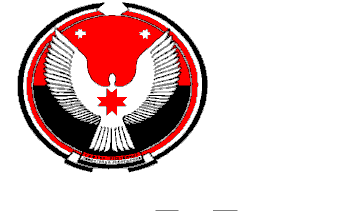 Р Е Ш Е Н И ЕСовет депутатов муниципального образования «Верх-Люкинское» «Вылын Люк» муниципал кылдытэтысь депутатъёслэн  КенешсыО рассмотрении искового заявления прокурора Балезинского района в интересах муниципального образования «Верх-Люкинское» о взыскании ущерба.Принято Советом депутатовмуниципального образования «Верх-Люкинское»                                                                               09 июля 2018 года      Рассмотрев исковое заявление прокурора Балезинского района в интересах муниципального образования «Верх-Люкинское» о взыскании ущерба причиненного преступлением (в порядке ст.44 УПК РФ),  Совет депутатов муниципального образования «Верх-Люкинское» РЕШАЕТ:Просить Балезинский районный суд отказать в удовлетворении искового заявления о взыскании ущерба и прекратить уголовное дело по обвинению Савиновой А.В., так как ущерб МО «Верх-Люкинское» не причинен.Направить решение в Балезинский районный суд.Глава муниципальногообразования «Верх-Люкинское»                                          	Е.А.Дементьевад. Верх-Люкино09.07.2018 г.№ 20-3